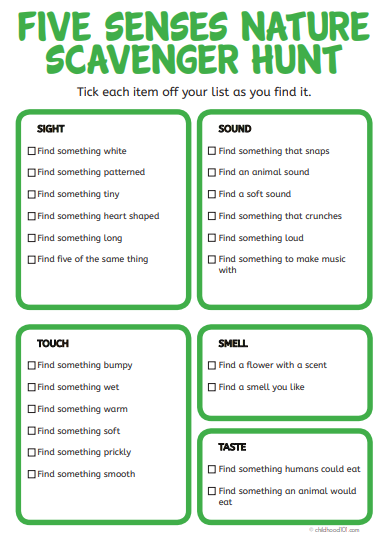 SUNDAYMONDAYTUESDAYWEDNESDAYTHURSDAYFRIDAYSATURDAYWeekly Challenge #1: “Jump for the heart”-How many times can you skip without making a mistake?  If you do 40 skips each day for 5 days, you would have 200 Keep trying to beat that number daily.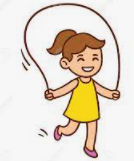 Bird watching scavenger hunt: Look out your window or go into your backyard to see if you can find these birds.https://3nmlvi2z8wzmh62xl6qw1z16-wpengine.netdna-ssl.com/wp-content/uploads/2019/11/scavenger-hunt-for-feeder-birds.pdf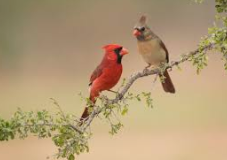 Play a sport activity of your choice or with your family. (ie. Catch, shoot hoops, pass a soccer ball, etc…)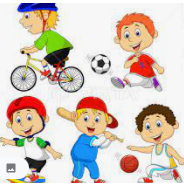 Work out #1:-Run around your yard 2-3 times.-Gallop around your yard 2-3 times.-Skip around your yard 2-3 times.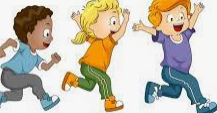 With mom or dad, take your pet out for a walkOrsimply go for a walk with mom or dad  !!Free choice activity Fridays!!Be active for 20-30minutes in an outdoor activity of your choice. Remember to ask your parents for permission.REST DAYHow may skips did you get in this week? More than 200?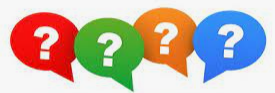 Weekly Challenge #2: Hop challenge: How many hops can you get in this week?  If you do 40 each day for 5 days, you would have 200 altogether!!  (40 hops/day minimum). Keep trying to beat that number daily.https://www.youtube.com/watch?v=Xyd_fa5zoEU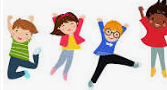 Geocaching treasure hunt: Have you parents download the geocaching app on their phone/tablet.  Sign up and register at https://www.geocaching.com/play.  Now, with your parent, go outside & look for geocaches near you. It is a great way to spend the day pretending your pirates looking for lost treasure!   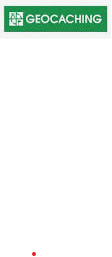 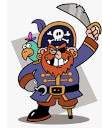 Outdoor picnic: prepare a healthy meal with your parents and enjoy it outside with a family member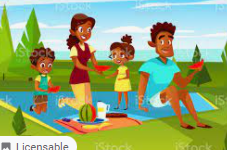 With mom or dad, take your pet out for a walkOrsimply go for a walk with mom or dad  Play a sport activity of your choice or with your family. (ie. Catch, shoot hoops, pass a soccer ball, etc…)!!Free choice activity Fridays!!Be active for 20-30minutes in an outdoor activity of your choice. Remember to ask your parents for permission.REST DAYDid you reach 200 hops?Did you get more than 200 hops?SUNDAYMONDAYTUESDAYWEDNESDAYTHURSDAYFRIDAYSATURDAYWeekly Challenge #3:  How many times can you bounce a ball?    If you do 50 each day for 5 days, you would have 250!! (Minimum 50 bounces/day)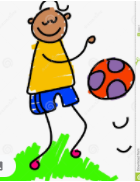 5 senses scavenger hunt: (see below for worksheet)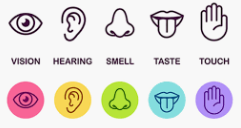 Do a sport activity of your choice or with your family. (ie. Catch, shoot hoops, pass a soccer ball, etc…)With mom or dad, take your pet for a walkOrJust go for a walk  with mom or dad  Bike/scooter for 20-30 minutes. 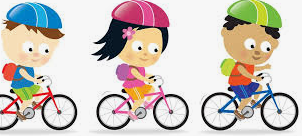 !!Free choice activity Fridays!!Be active for 20-30minutes in an outdoor activity of your choice. Remember to ask your parents for permission.REST DAYDid you reach 250 bounces?Did you get more than 250?Weekly Challenge #4:  Jumping jacks challenge .  How many jumping jacks can you get in this week?  If you do 30 each day for 5 days, you would have 150!!(30 jumping jacks/day minimum) 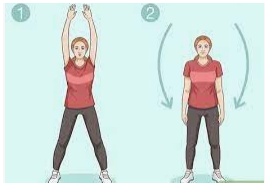 Fall leaf scavenger hunt:  Find as many different fallen leaves as you can near your home. Try to identify what tree they came from.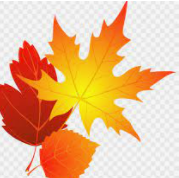 Take your pet for a walkOrask your mom/dad to go for a walkWork out #2-hold a plank for the count of 10. Repeat 2 more times.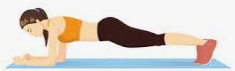 Wall sits- hold a wall sit for the count of 10. Repeat 2 more times.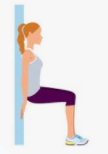 Do a sport activity of your choice or with your family. (ie. Catch, shoot hoops, pass a soccer ball, etc…)!!Free choice activity Fridays!!Be active for 20-30minutes in an outdoor activity of your choice. Remember to ask your parents for permission.Did you reach 150 jumping jacks?Did you get more than 150?